長期継続的改善計画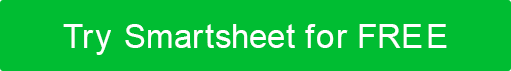 重点分野課題根本原因分析改善のための理論エリア1ポイント1ポイント2エリア2ポイント1ポイント2エリア3ポイント1ポイント2コメント挑戦1挑戦2挑戦3コメント課題の分析1課題の分析2課題の分析3コメント改善1改善2改善3コメント免責事項Web サイトで Smartsheet が提供する記事、テンプレート、または情報は、参照のみを目的としています。当社は、情報を最新かつ正確に保つよう努めていますが、本ウェブサイトまたは本ウェブサイトに含まれる情報、記事、テンプレート、または関連グラフィックに関する完全性、正確性、信頼性、適合性、または可用性について、明示的または黙示的を問わず、いかなる種類の表明または保証も行いません。したがって、お客様がそのような情報に依拠する行為は、お客様ご自身の責任において厳格に行われるものとします。